Wilmington Area Education Foundation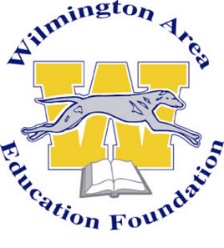 4th Annual 5-K Run & 1-mile walk/runSunday, Oct. 21stCourse: The courses will start and end on the Wilmington Area School District campus.     Rain or Shine.Race Registration/Check-in: Beginning at 8:30am at Football Stadium.Start Time: 5K is 9:30am, 1mile Walk/Run at 10:30 Cost:5-K Run: $20 in advance, $25 on race day includes: t-shirt, automated Timing5-K Group Rate: 5+ runners:  #of runners ___ x $15 each $_________group total (Please have each group member complete a registration form for info and signature)1-Mile Walk/Run: Parents are encouraged to participate with their child. Child will receive a medal. $10 in advance for child & adult, $15 on race day5-K Awards: Top 3 male and female finishers in each age group.Age Groups: 13-19, 20-29, 30-39, 40-49, 50-59, 60+ Your participation helps support scholarships for students, educational grants for teachers to use for special student projects, and other educational initiatives sponsored by the Wilmington Area Education Foundation.Register at www.wilmingtonaef.org orSend Checks Payable to: Wilmington Area Education FoundationMail form and preregistration payment by Oct. 14th to:Wilmington Area Education FoundationP.O. Box 3New Wilmington, PA 16142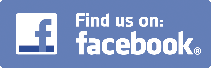 For more information visit www.wilmingtonaef.org W.A.E.F. Oct. 21st Race PreregistrationName: ______________________________________________________Address:  ____________________________________________________Email: ______________________________________________________Check One:   _____   5-K ($20 in advance, $25 on race day)   _____ 1-Mile ($10 in advance for child & adult, $15 on race day)_____ Pre-Registered 5K Group Rate (5 or more runners)#of runners ___	x $15 each	$_________	group	total (Please have each group member complete a registration form for info and signature)___________________________________________________________________5K runners only:T-shirt size (Adult size): X-Small   Small   Med.   Large   XLarge Gender (circle one):    M     F            Age: _______Age Group (circle one):    13-19   20-29   30-39   40-49   50-59   60+A limited number of t-shirts will be available on race day.________________________________________________________________________________________Please sign and return with your registrationRELEASE:  I know that participating in a race is a potentially hazardous activity.  I should not enter unless I am medically able and properly trained. Having read this waiver and in consideration of you accepting my entry, I hereby for myself, and anyone entitled to act on my behalf, waive and release the Wilmington Area Education Foundation, Wilmington Area School District, all sponsors and volunteers from all claims or liabilities of any kind arising out of my participation in this event including, but not limited to falls, contact with other participants, effects of the weather, traffic and road conditions.Signature_______________________________________Date________________Parent or Guardian must sign if participant is under 18 years of age